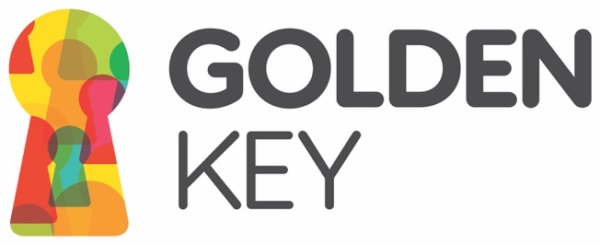 Dear Applicant,Thank you for expressing an interest in becoming a volunteer with Golden Key. Please note that this role is for people who have had their own personal lived experience of any of the following: mental ill-health, substance misuse, homelessness or offending behaviour.There is no minimum length of commitment, but please be aware that you will be required to be available for volunteering for half a day a week, either a morning or afternoon on business days.  If unsure, please contact us at 0117 428 92 37.If you decide to apply then please complete the attached Peer Mentor Application Form and return it in the pre-paid envelope or email to info@goldenkey.bristol.org.ukWe would like to make our application process as accessible as possible. If you would like any support (due to dyslexia, learning disability or sight impairment, for example) please give us a call on 0117 428 92 37  The volunteer recruitment process is as follows;1)	We process your application. 2)	You attend an interview with our team.3)	Your DBS and reference are approved.4)	You will be required to undertake at least two days induction training, with additional days of training if the need is identified.We are required to complete a Disclosure and Barring Service Check (DBS); this is to ensure both your safety and the safety of the people that you may be working with.  There is no cost involved for the volunteer. The process takes 2 – 6 weeks or longer.  We will send you the details for online application if you are successful at interview. If you require any assistance in completing the form or have any queries please feel to contact us on 0117 428 92 37 otherwise we look forward to receiving your application form. RegardsGolden Key Peer Mentoring ServiceGolden Key Peer Mentor Application FormYour Details please complete in BLOCK CAPITALS		Full name:Email:Address:Over 18?	Yes/No (Volunteers must be over 18)Phone No::Where did you hear about us? (if recommended by an organisation, please say which one): Internet Search – Voscur – Do.It - Word of Mouth – Poster – Leaflet - Volunteer Event Other Please Specify…………………………….Please return your completed form to info@goldenkeybristol.org.uk and we will get back to you as soon as possible. If you would like to know more information please don’t hesitate to contact us on 0117 428 9237, 0779 055 0975 or 0785 501 1805.Equal OpportunitiesWe are committed to equality of opportunity and to ensure that our service is accessible to as many people as possible, it would be of great help if you could complete the below questions. This information will be treated with the utmost confidence and will be used for monitoring purposes only.Please note that this form is optional but we value any information you feel comfortable to provide.Please tick the boxes you feel best describe you:EthnicityAsian		 				Please specify:Black African			Black Caribbean 		 Dual heritage				Please specify:				White British		White Other				Please specify:Other						Please specify:Age 16-24 							25-40							41-59							60+		GenderFemale  	 		Male  			Transgender  			Other			Please specify:Do you consider yourself to be disabled?   	  Yes 			 No 	Please specify:Learning disability   	Physical disability  	Mental Health  SexualityHeterosexual               Gay                 Lesbian                Bisexual                 Prefer not to disclose    